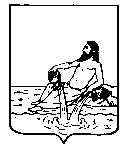 ВЕЛИКОУСТЮГСКАЯ ДУМАВЕЛИКОУСТЮГСКОГО МУНИЦИПАЛЬНОГО ОКРУГАР Е Ш Е Н И Е   от       14.04.2023           №     51                  ___________________________________________________________________________                   ______________________г. Великий УстюгВ целях реализации положений закона Вологодской области от 05.10.2006 № 1501-ОЗ «О наделении органов местного самоуправления отдельными государственными полномочиями в сфере регулирования цен (тарифов)», руководствуясь статьями 25, 28 Устава Великоустюгского муниципального округа Вологодской области,	Великоустюгская Дума РЕШИЛА:	1. Определить администрацию Великоустюгского муниципального округа органом местного самоуправления Великоустюгского муниципального округа, осуществляющим отдельные государственные полномочия по регулированию цен (тарифов).	2.  Признать утратившим силу решение Великоустюгской Думы Великоустюгского муниципального района от 01.12.2006 № 128 «Об исполнении отдельных государственных полномочий в сфере регулирования цен (тарифов)».3. Настоящее решение вступает в силу после официального опубликования и распространяется на правоотношения, возникшие с 01 января 2023 года. Об определении органа местного самоуправления Великоустюгского муниципального округа, осуществляющего отдельные государственные полномочия по регулированию цен (тарифов)Председатель Великоустюгской Думы_______________С.А. КапустинГлава Великоустюгского муниципального округа Вологодской области _______________А.В. Кузьмин     